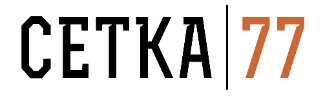 WWW.SETKA77.RU			     							БЛАНК ЗАКАЗАСЕТКА СБОРНАЯ ТРАНСПОРТЕРНАЯ ТИП 4 НА ЦЕПЯХ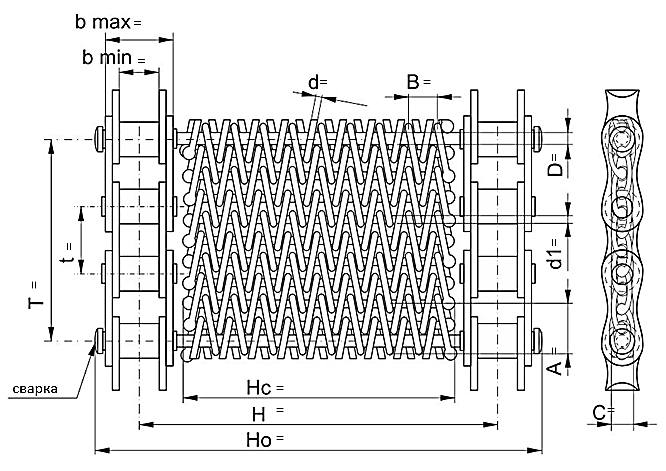 Название организацииКонтактное лицоТелефонE-mailМатериал сеткиМатериал цепиМатериал шомполовВариант исполненияПримечанияОсновные параметрыВозможные размеры, ммРазмеры для расчёта, ммd1, диаметр проволоки стержняОт 1 до 3 ммd, диаметр проволоки спиралиОт 1 до 2 ммА, шаг сборки стержнейB, шаг навивки спиралиD, диаметр шомполаНс, ширина сеткиH, ширина по центрам цепиНо, общая ширинаС, толщина сеткиb max, длина штифта b min, ширина между внутренними пластинами t, шаг цепиT, Шаг установки шомполовL, длинаот 500 и не ограниченоH, ширинаот 80 до 3000